附件 1双替代清洁供暖大数据监控平台网页版操作说明1.登录1.1 系统登录1、登录地址：http://47.92.117.231:18080/stdapp/coframe/auth/login/login.jsp2、账号：账号都是市县公司名称首字母加上_CX 还有_SH，例如：中牟县 ZMX_CX和ZMX_SH;2.总体展示功能2.1 首页功能概述按照异常信息查询条件查询展示，可以对查询条件进行修改，展示待处理和已处理信息。进入方式登录供“双替代”清洁供暖大数据监管平台，点击【首页】。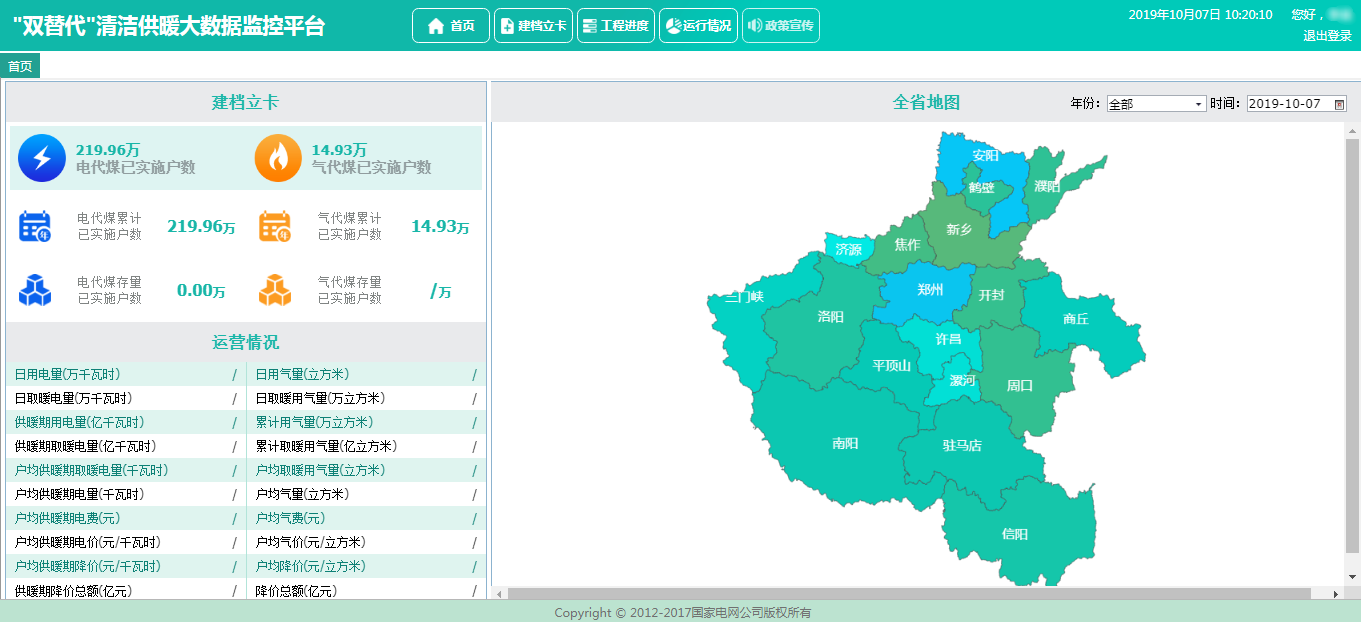 操作过程页面共2个查询条件，分别为“年份”、“时间”。（1）修改年份条件，进行建档立卡、运营情况信供暖期信息查询。（2）修改时间条件，进行建档立卡、运营情况信息查询。（3）点击地图中的地市模块，查询选择地市的建档立卡和运营情况信息，地图展示地市下级实施用户信息；钻取后点击返回按钮或地图空白区域返回全省信息。3. 建档立卡功能3.1档案管理功能概述按照档案维护查询条件查询展示，可以根据不同的查询条件展示对应的档案信息。进入方式登录"双替代"清洁供暖大数据监控平台，点击【建档立卡】----->【档案管理】。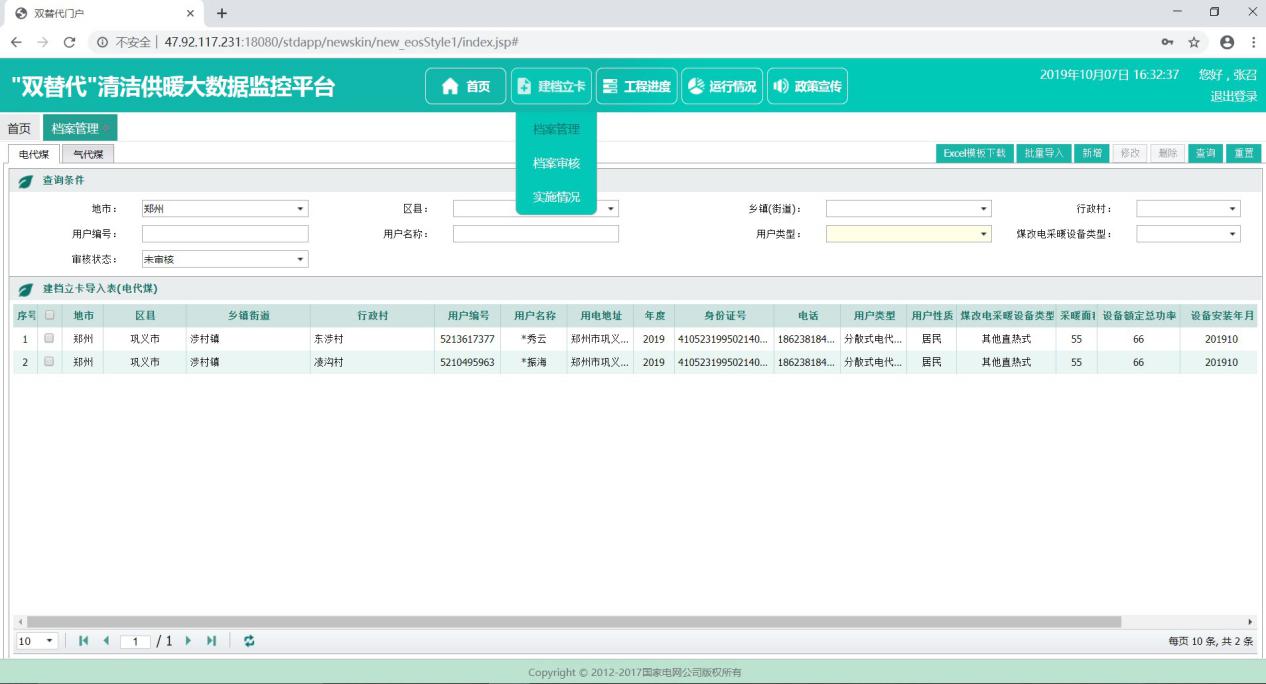 以上数据都是测试数据仅供参考操作过程页面共7个按钮，分别为“Excel模板下载”、“批量导入”，“新增”，“修改”，“删除”，“查询”，“重置”。（1）点击Excel模板下载按钮下载Excel模板（2）根据下载所下载模板填写模板信息，点击批量导入按钮，选择模板文件，点击导入按钮，导入模板信息。（注意：户号，身份证号，电话号码必须为文本格式！）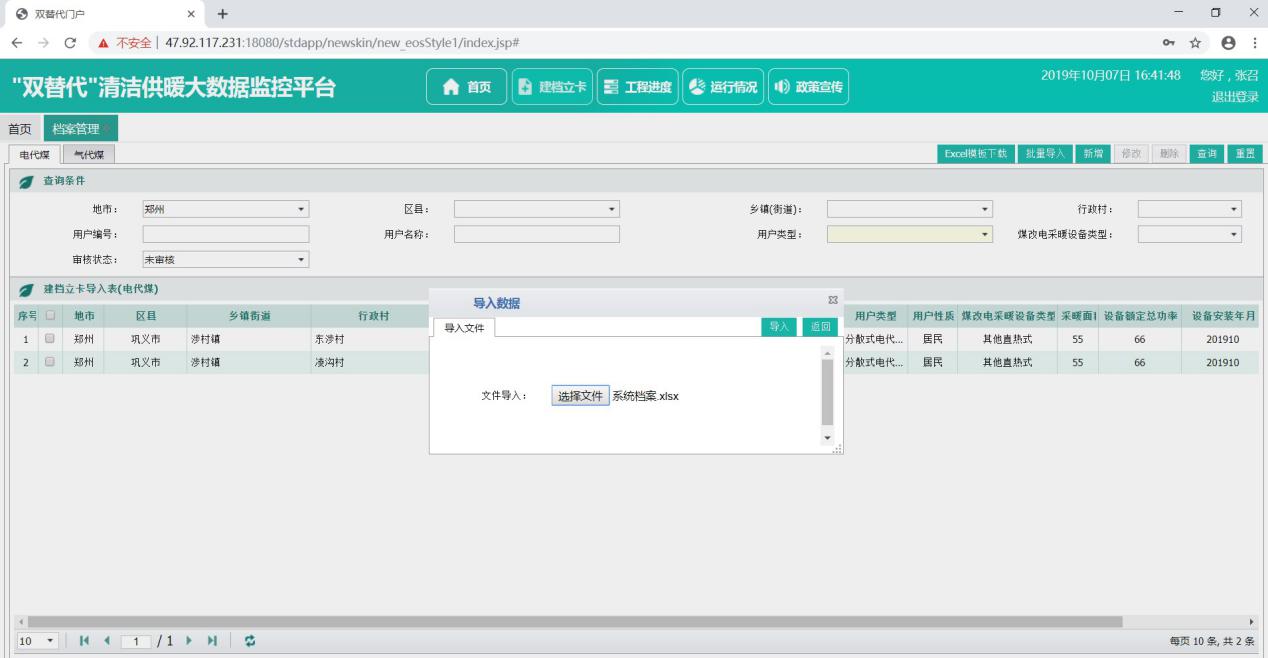 点击新增按钮弹出新增窗口填写用户编号，移开鼠标，回填用户基本信息，修改完善档案信息，点击保存，新增成功！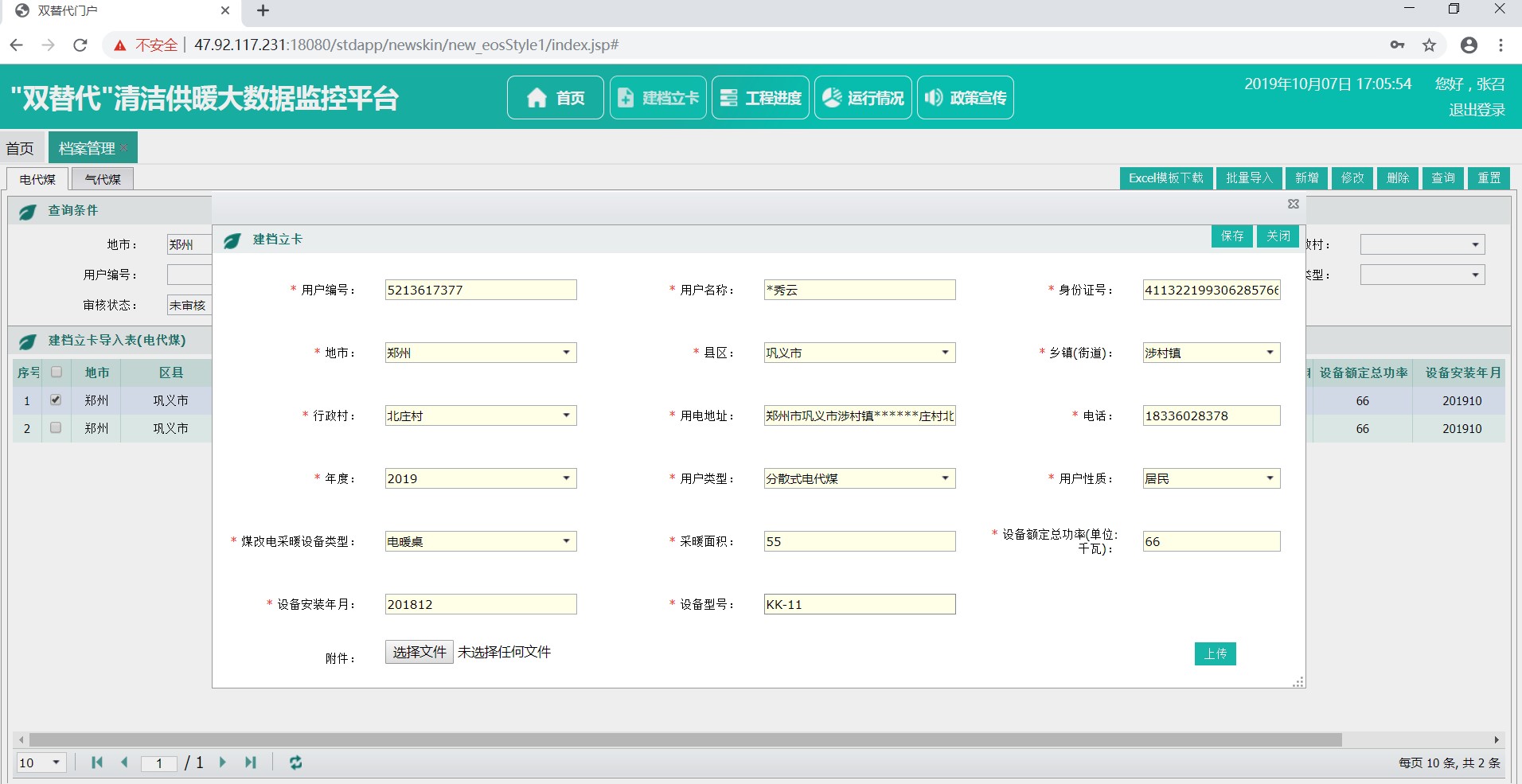 点击选择文件可选择上传附件选择一条档案信息点击修改，弹出修改窗口可修改档案信息选择档案信息点击删除按钮，可删除档案信息。选择不同的查询条件，可查询相应的档案信息。点击重置按钮，重置查询条件。3.2档案审核功能概述按照档案审核查询条件查询展示，可以对查询条件进行修改，展示待审核和已审核，未批准的用户信息。进入方式登录"双替代"清洁供暖大数据监控平台，点击【建档立卡】----->【档案审核】。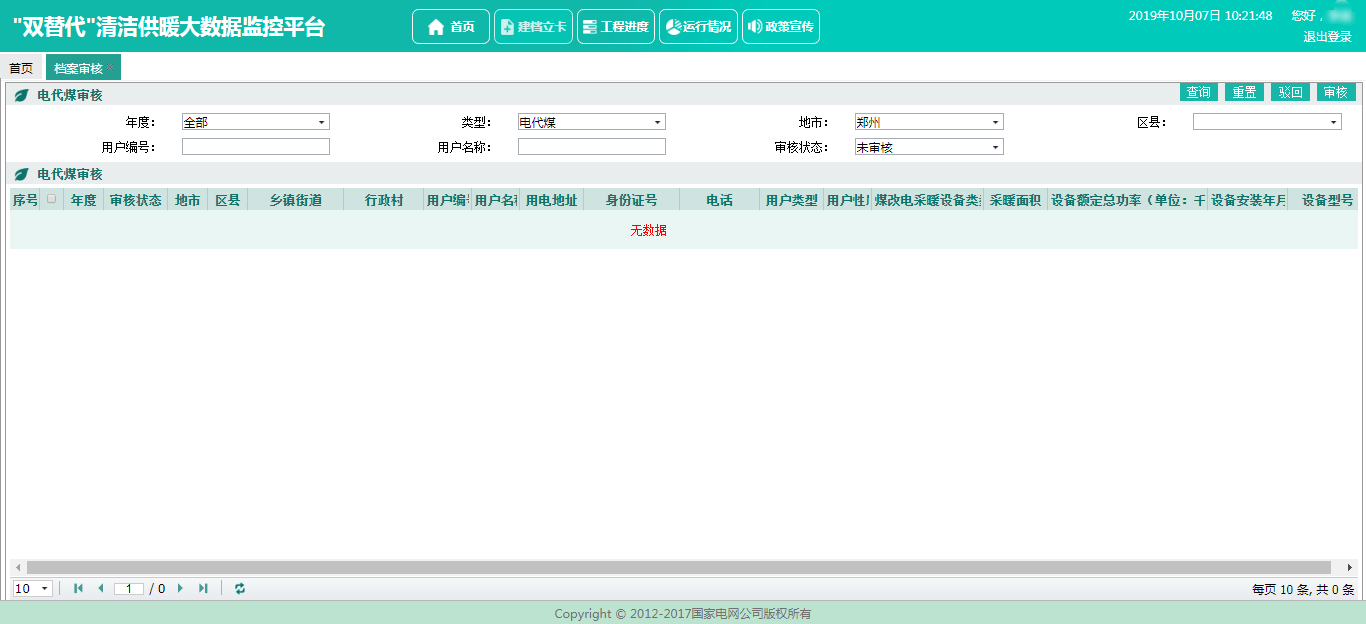 以上数据都是测试数据仅供参考操作过程页面共2个按钮，分别为“查询”、“重置”。（1）输入查询条件，点击“查询”按钮，进行异常信息查询，查询的结果在页面中展示。（2）点击多选框，进行审核和驳回操作。注意：已审核的和驳回的不能再次审核3.3实施情况功能概述按照实施进度展示工程实施户数量，已完成和未完成状况。进入方式登录"双替代"清洁供暖大数据监控平台，点击【建档立卡】----->【实施情况】。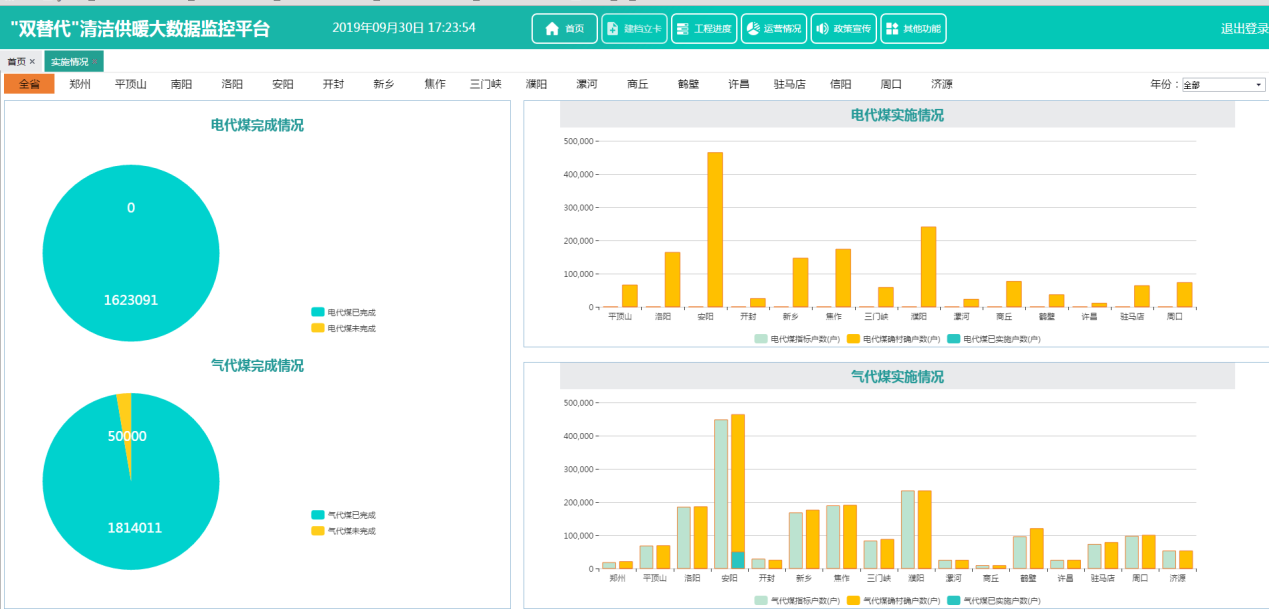 当你是省级客户可以查看各级市级的实施情况状况当你是市级客户可以查看各级县的实施情况状况默认是当前年度的查询实施情况状况3.5档案统计功能概述根据地市、县区、乡镇（街道）以及年份查询展示乡镇（街道）数量、行政村数量以及电代煤数量信息。进入方式登录"双替代"清洁供暖大数据监控平台，点击【建档立卡】----->【档案统计】。如下图所示：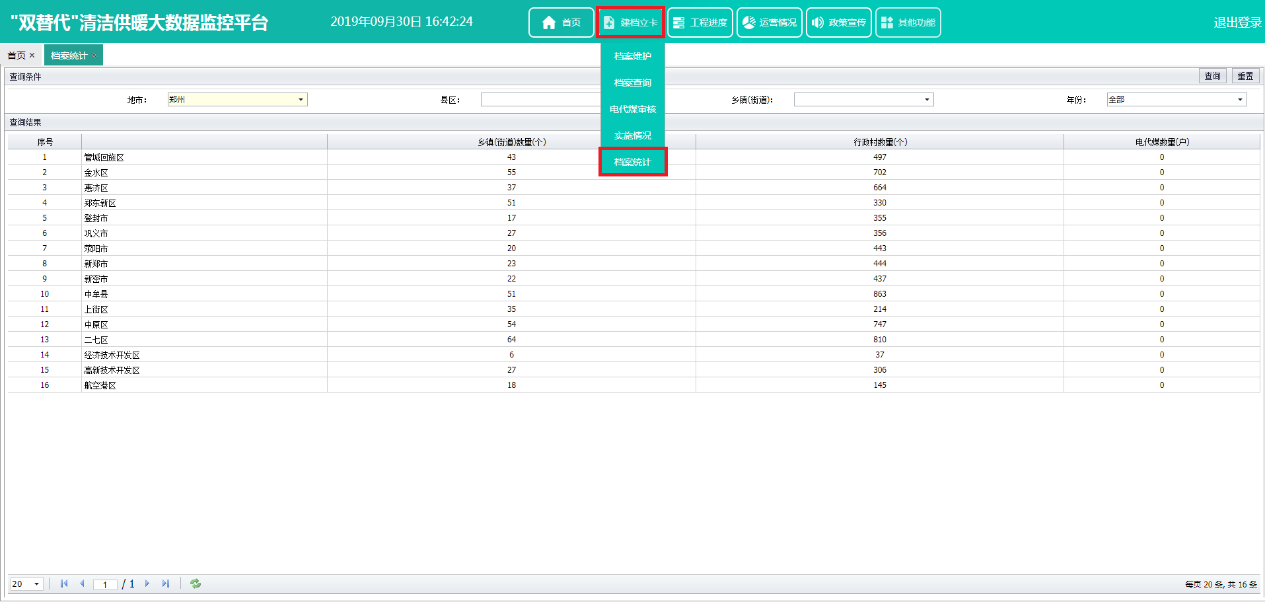 操作过程页面共2个按钮，分别为“查询”、“重置”。（1）输入查询条件，点击“查询”按钮，进行信息查询，查询的结果在查询结果页面中展示。如下图所示：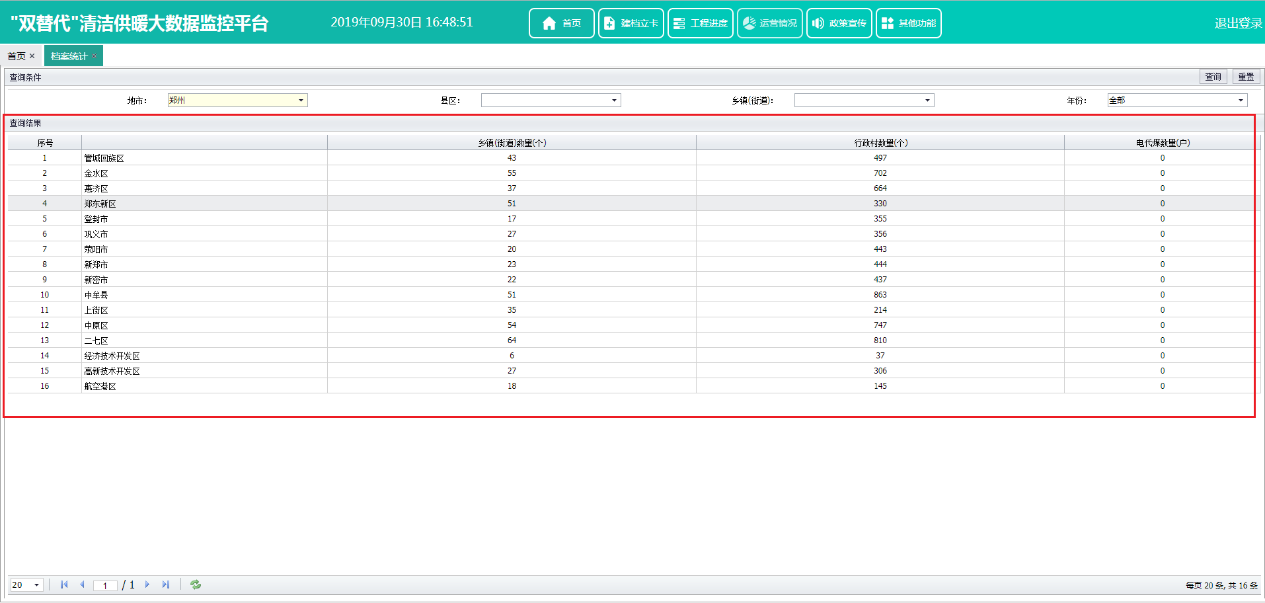 （2）默认查询条件为登录人所在的地市和年份，当只有这两个条件时，查询结果页面展示该地市的所有县区、乡镇（街道）数量、行政村数量以及电代煤数量信息；当查询条件为地市、县区以及年份时，查询结果页面展示该地市该县区的所有乡镇（街道）、行政村数量以及电代煤数量信息；当查询条件为地市、县区、乡镇（街道）以及年份时，查询结果页面展示该地市该县区该乡镇（街道）的所有社区、电代煤数量信息。4.配套工程进度展示功能4.1工程进度功能概述按照工程进度展示工程项目数量，已完成和未完成状况进入方式登录"双替代"清洁供暖大数据监控平台，点击【工程进度】----->【工程进度】。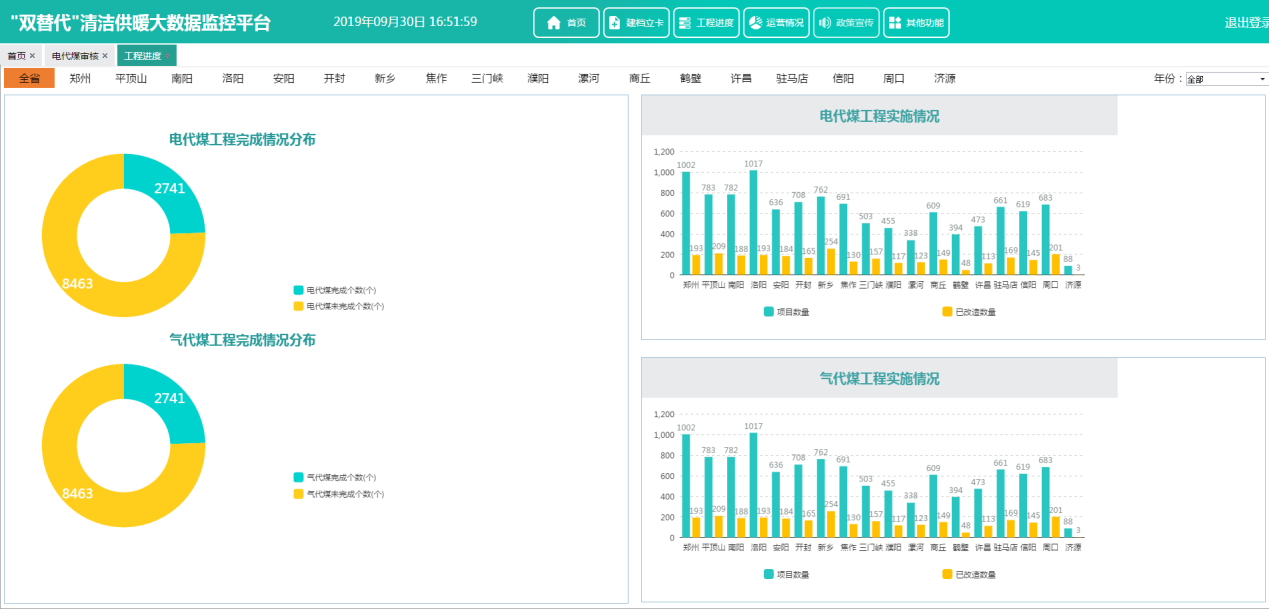 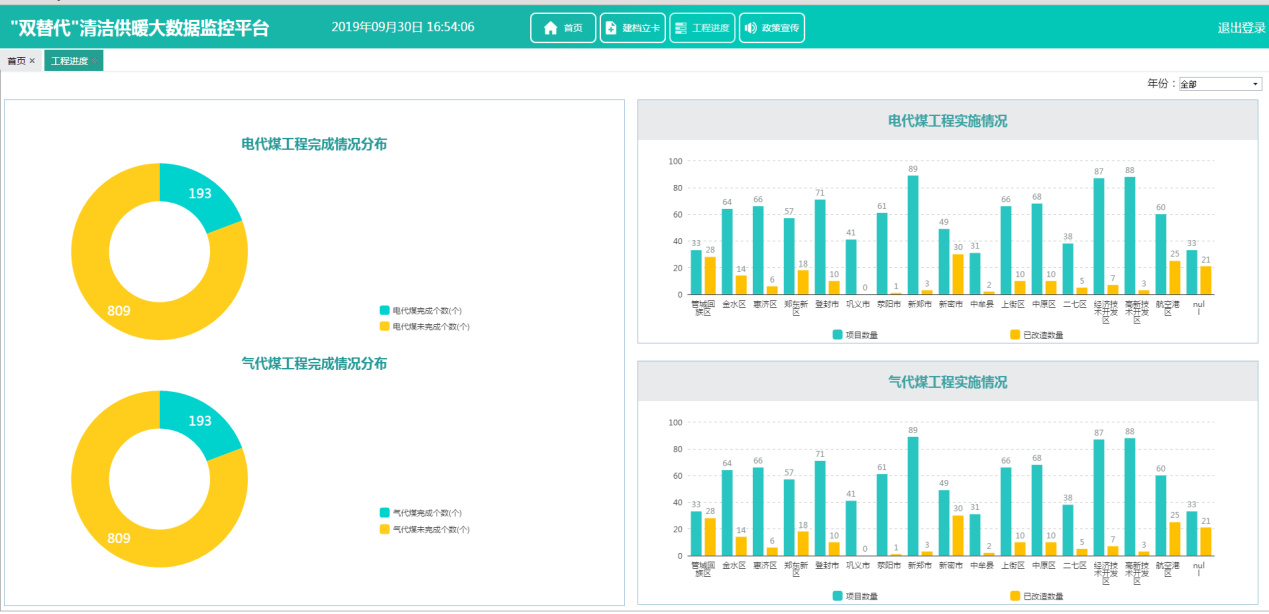 当你是省级客户可以查看各级市级的工程进度状况当你是市级客户可以查看各级县的工程进度状况默认是当前年度的查询工程进度状况5. 运行情况功能5.1电代煤电量功能概述根据煤改电标签用户日电量、月电量、年电量等不同维度及煤改电台区负荷进行分析。煤改电用户电量运营情况应包含分地区（市/县）的日、月、年维度电量以及同环比分析，取暖电量及同比分析，户均电量及同比分析，零度户及同比分析。进入方式登录"双替代"清洁供暖大数据监控平台，点击【运行情况】----->【电代煤电量】。如下图所示：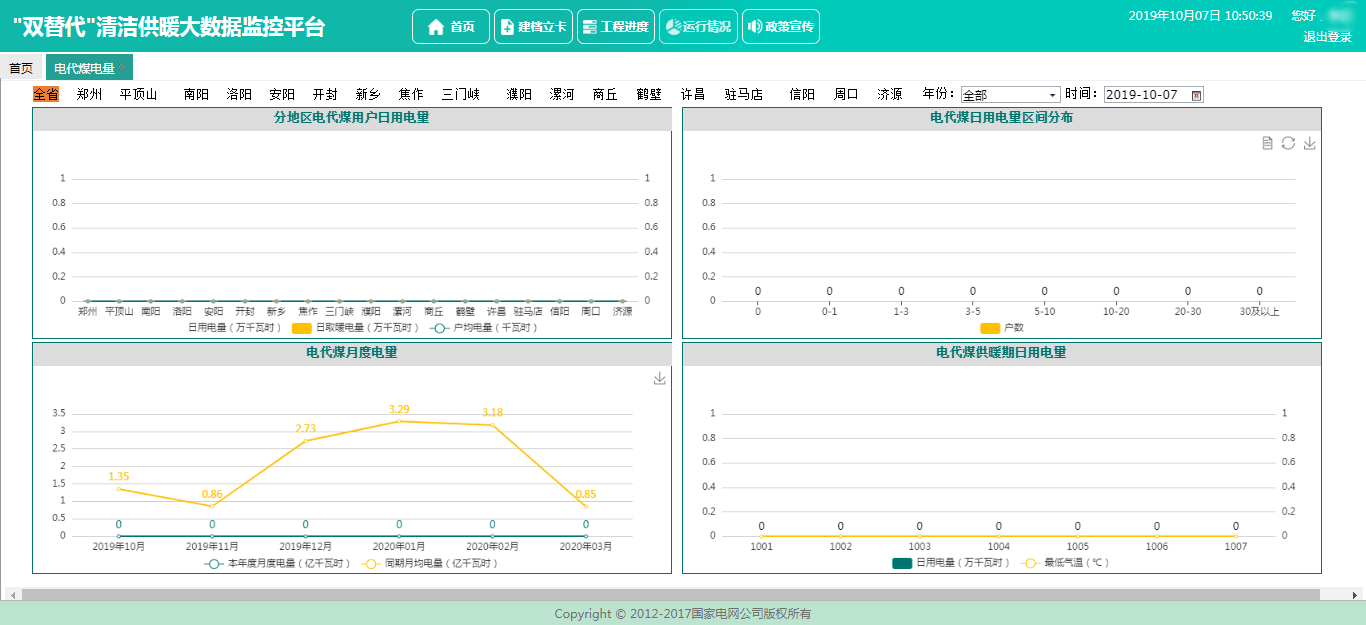 操作过程页面共有19个地市的按钮和2个查询条件。（1）点击某个地市，选择查询条件，进行信息查询，查询的结果在图形中展示。5.2电代煤设备及价费功能概述图形化展示电代煤分布式和分散式设备类型户数，分地区。进入方式登录"双替代"清洁供暖大数据监控平台，点击【运行情况】----->【电代煤设备及价费】。如下图所示：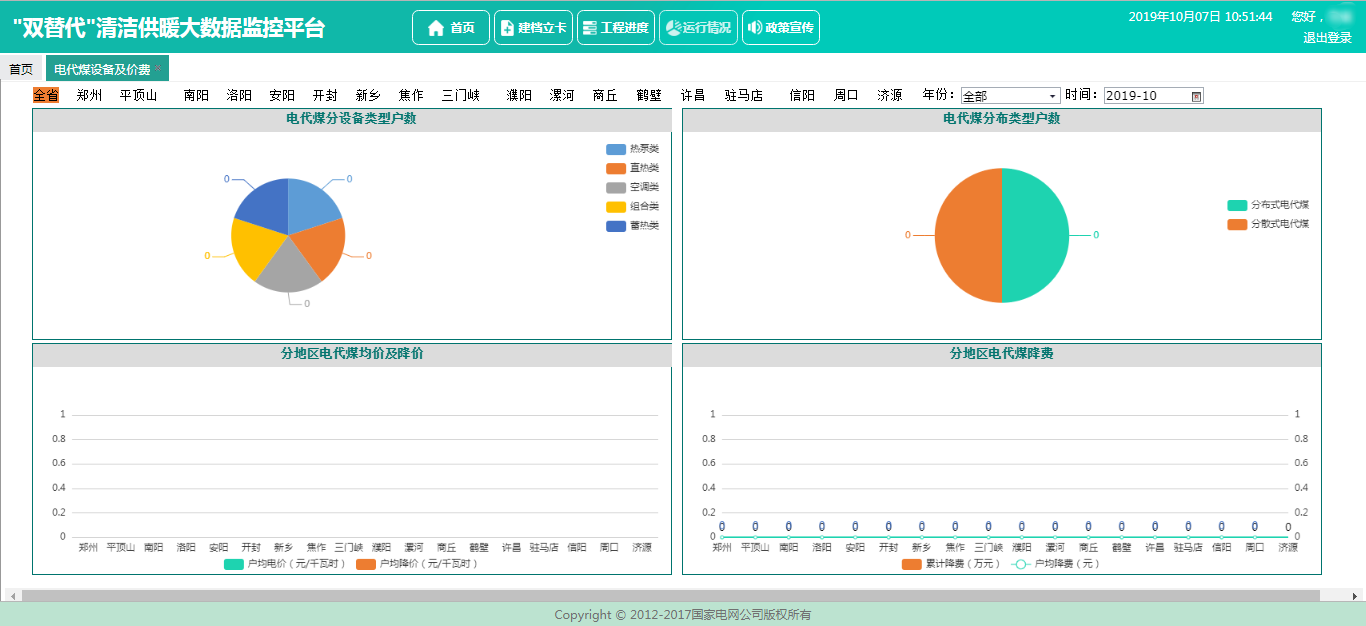 操作过程页面共有19个地市的按钮和2个查询条件。（1）点击某个地市，选择查询条件，进行信息查询，查询的结果在图形中展示。5.3气代煤气量功能概述根据气代煤标签用户日气量、月气量、年气量等不同维度及气代煤台区负荷进行分析。气代煤用户气量运营情况应包含分地区（市/县）的日、月、年维度气量以及同环比分析，取暖气量及同比分析，户均气量及同比分析，零度户及同比分析。进入方式登录"双替代"清洁供暖大数据监控平台，点击【运行情况】----->【气代煤气量】。如下图所示：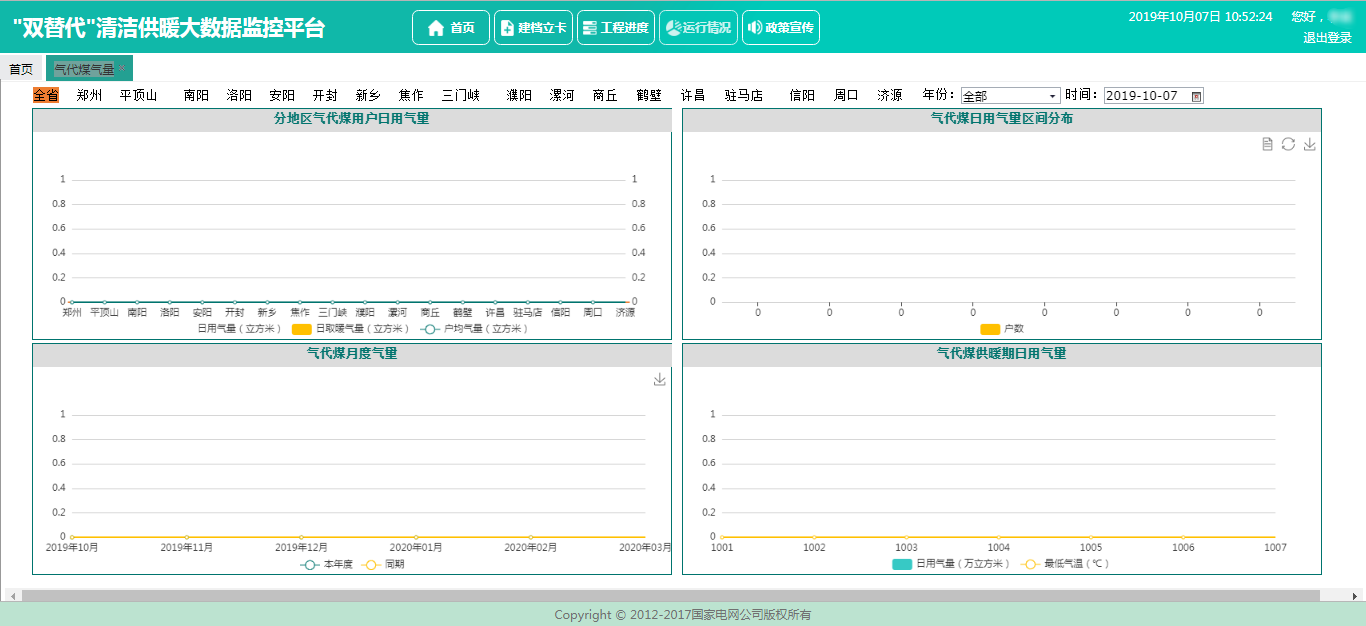 操作过程页面共有19个地市的按钮和2个查询条件。（1）点击某个地市，选择查询条件，进行信息查询，查询的结果在图形中展示。5.4气代煤设备及价费功能概述图形化展示气代煤分布式和分散式设备类型户数，分地区。进入方式登录"双替代"清洁供暖大数据监控平台，点击【运行情况】----->【气代煤设备及价费】。如下图所示：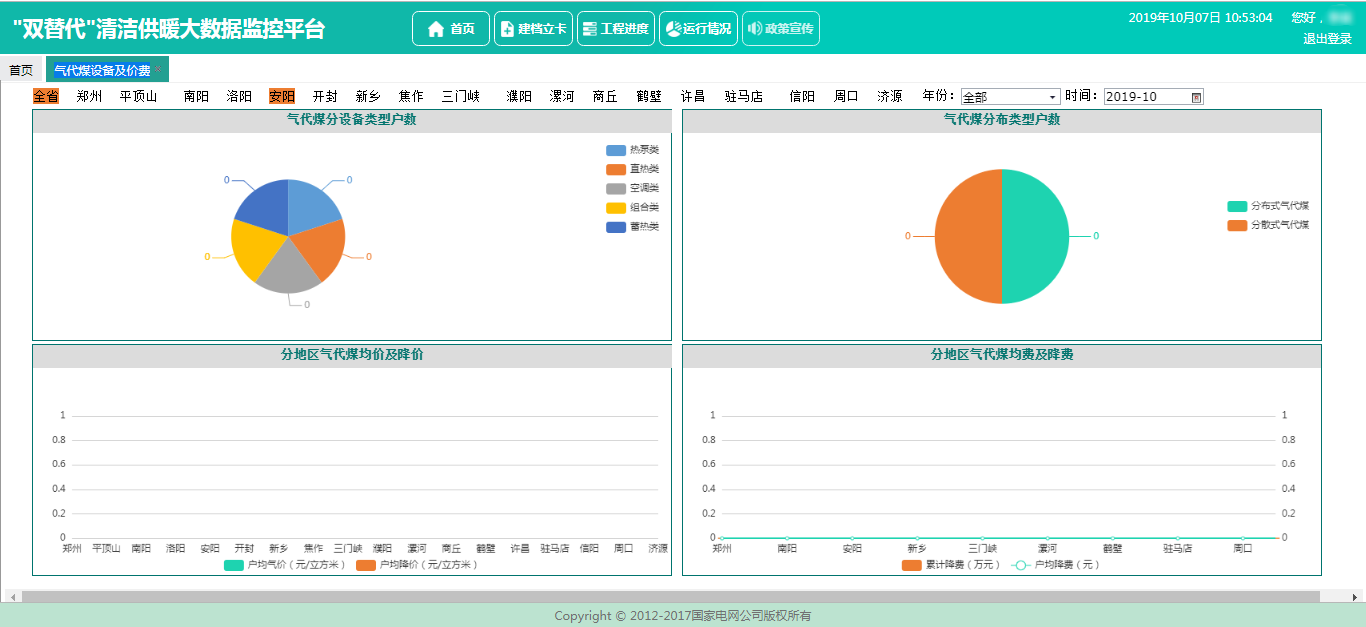 操作过程页面共有19个地市的按钮和2个查询条件。点击某个地市，选择查询条件，进行信息查询，查询的结果在图形中展示。6.双替代相关政策宣传功能6.1政策文件功能概述根据系统登录工号所属供电单位分别进行省级层面、市级层面政策文件维护，维护内容包含单位、文件名、设备补贴标准、补贴方式、补贴设备类型、运行补贴标准、补贴政策核心内容、文件附件等信息，可点击相应文件名称弹出文件内容以供查阅、下载。进入方式登录"双替代"清洁供暖大数据监控平台，点击【政策宣传】----->【政策文件】。如下图所示：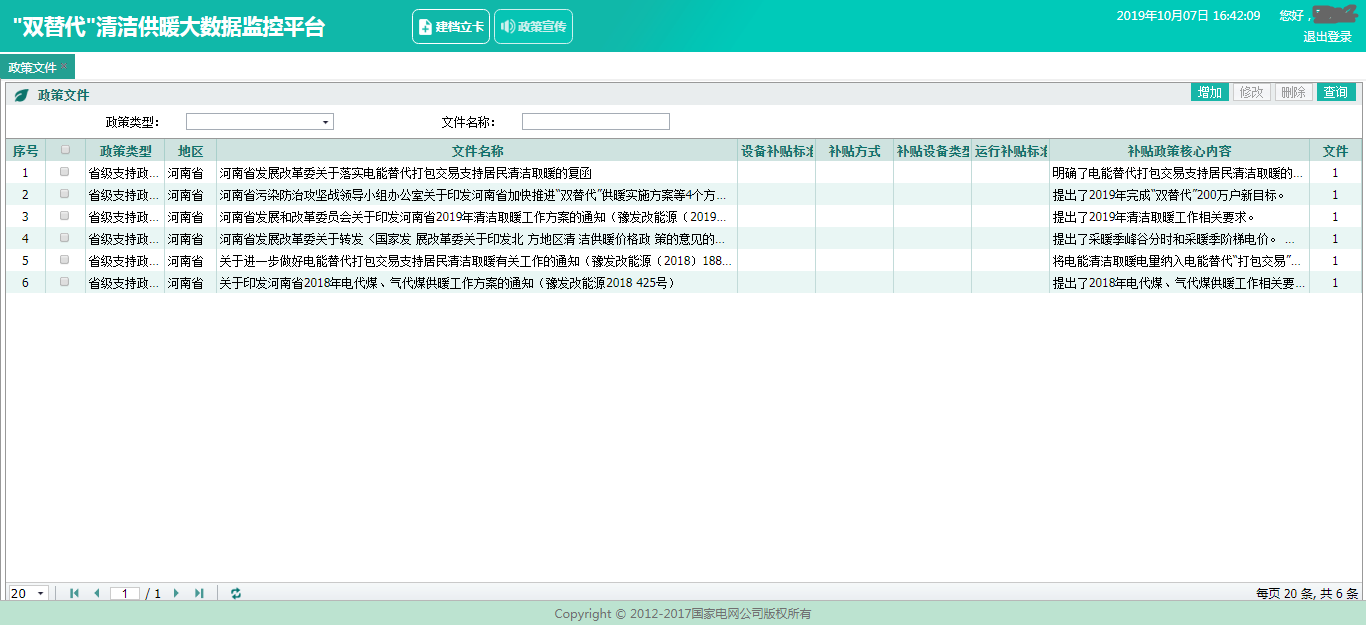 操作过程页面共有3查询条件4个按钮。（1）修改查询条件，点击【查询】按钮可以查询满足条件的政策文件信息。（2）点击【新增】按钮，弹出政策文件新增页面添加政策文件信息，上传政策相关附件。（3）点击【修改】按钮，弹出政策文件修改页面修改政策文件信息，上传政策相关附件。（4）选择一条需要删除的政策信息，点击【删除】按钮，删除政策文件相关信息和附件信息。（5）选择一条政策文件信息，双击弹出政策文件详情信息。（6）附件信息点击下载支持下载操作，pdf、图片等附件支持在线预览。6.2宣传报道功能概述根据系统登录工号所属供电单位分别进行宣传报道维护，维护内容包含宣传类型、地区、文件名称、文件内容简述、宣传附件等信息，可点击相应文件名称弹出文件内容以供查阅、下载。进入方式登录"双替代"清洁供暖大数据监控平台，点击【政策宣传】----->【宣传报道】。如下图所示：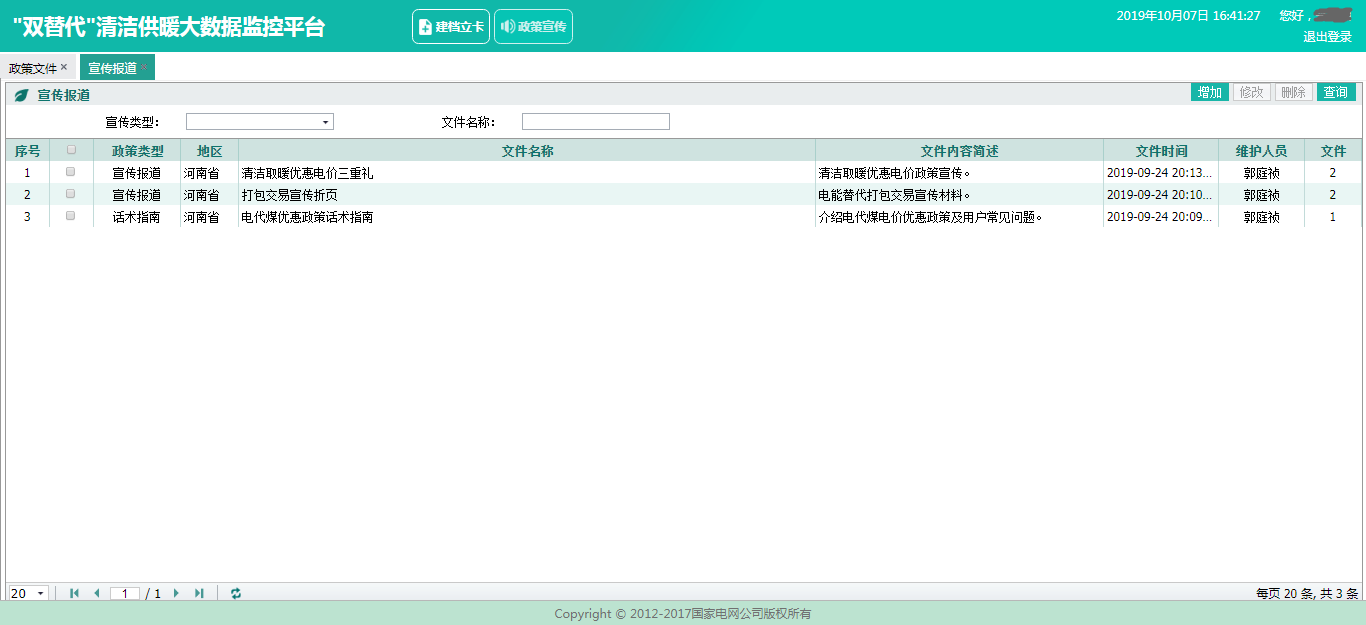 操作过程页面共有3查询条件4个按钮。（1）修改查询条件，点击【查询】按钮可以查询满足条件的宣传报道信息。（2）点击【新增】按钮，弹出宣传报道新增页面添加宣传报道信息，上传宣传报道相关附件。（3）点击【修改】按钮，弹出宣传报道修改页面修改宣传报道信息，上传宣传报道相关附件。（4）选择一条需要删除的宣传报道信息，点击【删除】按钮，删除宣传报道相关信息和附件信息。（5）选择一条宣传报道信息，双击弹出宣传报道详情信息。（6）附件信息点击下载支持下载操作，pdf、图片等附件支持在线预览。技术支持：牛彪  13598831386田凯  18637131904